Roteiro de estudos – Educação Infantil                                    Semana de 06 a 08 abril.TURMAS: Infantil 1 Fase 2 A e BTURMAS: Infantil 1 Fase 2 A e BProfessoras  Ana Paula, Liamara, Abielly e Natália. Professoras  Ana Paula, Liamara, Abielly e Natália.  Atividades extras Orientação de estudosAtividades Dobradura do coelho: folha sulfite, tesoura, canetinha ou lápis de cor (ver o modelo abaixo). 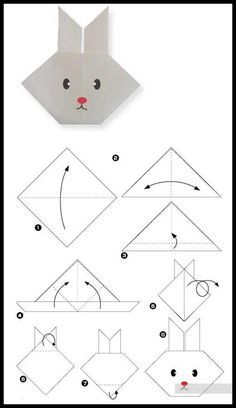 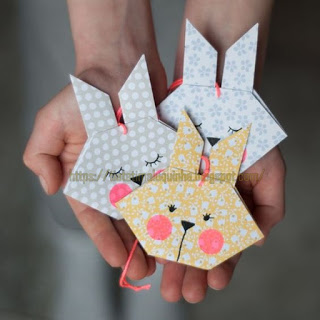 Atividades da Páscoa: Com o lápis grafite ou canetinha fazer o pontilhado seguindo a música do coelhinho e depois com lápis de cor pintar o coelhinho deixando bem bonito.       (Clique duas vezes em cima da imagem abaixo para abrir a atividade)Quebra – cabeça : tesoura, lápis de cor e cola. Primeiro vamos pintar o coelhinho bem lindo e depois com ajuda da família recortar o quebra-cabeça e colar na folha de atividade.(Clique duas vezes em cima da imagem abaixo para abrir a atividade)Orelhas de coelho: Lápis de cor, cola, algodão...            Usando a sua criatividade, decorar as  orelhas de coelho e deixa-la                      bem linda para nossa páscoa -  Pode ser colado em um papel mais                   durinho e colar algodão sobre as orelhinhas e depois para terminar              amarar o elástico para se divertir.      (Clique duas vezes em cima da imagem abaixo para abrir a atividade)Sugestões  complementares Artes: Material: Folha sulfite, tinta guache ou canetinha e fita. Realização da atividade: Recorte a folha no formato de um ovo. Convide a criança para pinta-lo, depois decore com uma fita. Opções: Podem usar glitter, cola coloridos, pedaços de papéis coloridos..... o que tiver em casa.Convide a criança para deixar o ovo em um lugarzinho especial, onde  o coelho vai encontrar este belo presente que vocês fizeram para ele. 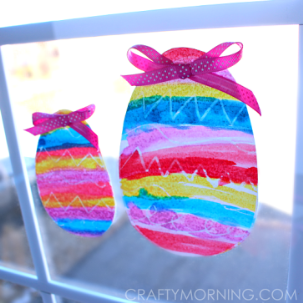 Inglês: Complete o tracejado e pinte o desenho bem bonito. Pode usar lápis de cor ou giz de cera.(Clique duas vezes em cima da imagem abaixo para abrir a atividade) Vídeo para movimentar e repetir as palavrinhas em inglês.https://www.google.com/search?q=This+Is+the+Way+the+Bunny+HopsMúsica de Páscoa: https://www.youtube.com/watch?v=nS-yJupHhOcVídeos:https://www.youtube.com/watch?v=YEIi7KTTX9khttps://www.youtube.com/watch?v=FkjPAMOYOxAhttps://www.youtube.com/watch?v=Ut7vm1zKGtQBrincadeira: Caça ao ninho do coelho Espalhe vários pedacinhos de algodão pela casa e diga a criança que foi o coelho da Páscoa que passou pela casa, em seguida convide a criança para seguir os pedacinhos de algodão, procurando surpresas.... Esconda algumas surpresas (objetos, guloseimas...algo que a criança gosta ) pelo caminho de algodão. É muito divertido as crianças iram amar!